Высокомощный усилитель X-диапазонаGaN монолитная интегральная микросхема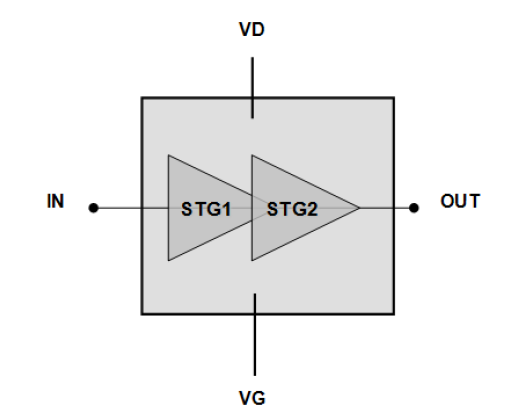 UMS разработали двухступенчатый GaN высокомощный усилитель с частотным диапазоном 8.5-10.5 ГГц. Усилитель производит 28 Вт выходной мощности, 40% кпд и малый выходной сигнал 30 dB. Энергопотребление составляет 30 В/0.75 А.Эта схема применяется в высокоэффективных системах общего и специального  назначения в военной технике, также хорошо подходит для широкополосных микроволновых плат.Она разработана на основе технологии pHEMT GaN 0.25 мкм и доступна для бескорпусных кристаллов.Электротехнические характеристикиТраб=+25˚С; Vd=+6.0 BМаксимальные и минимальные значенияТраб=+25˚СТиповые испытательные измерения Траб=+25˚С,  Vd= +30 B, Idq=750 мА, Ширина импульса=25 мкс, цикл загрузки=10%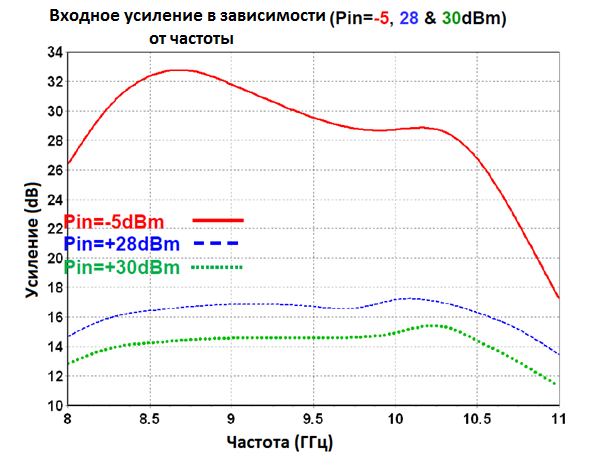 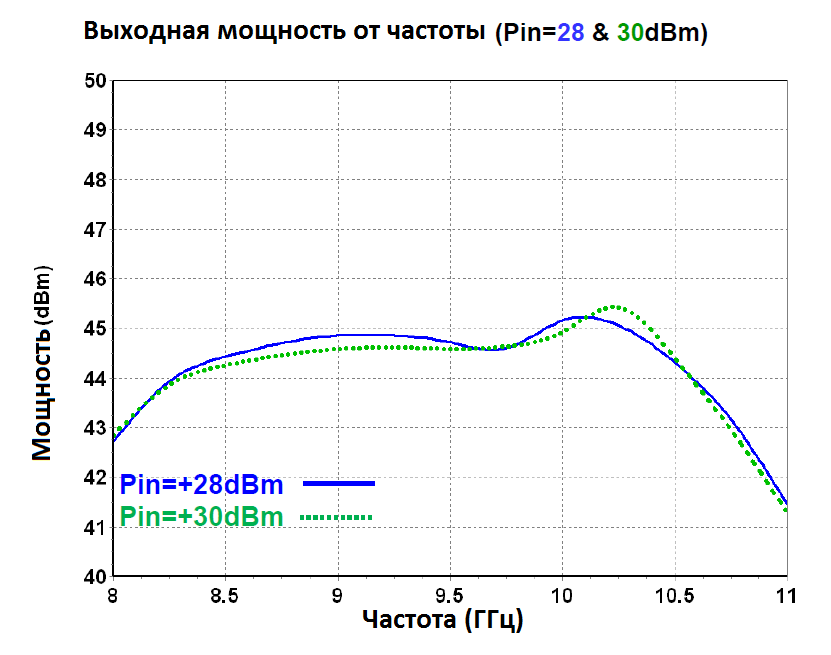 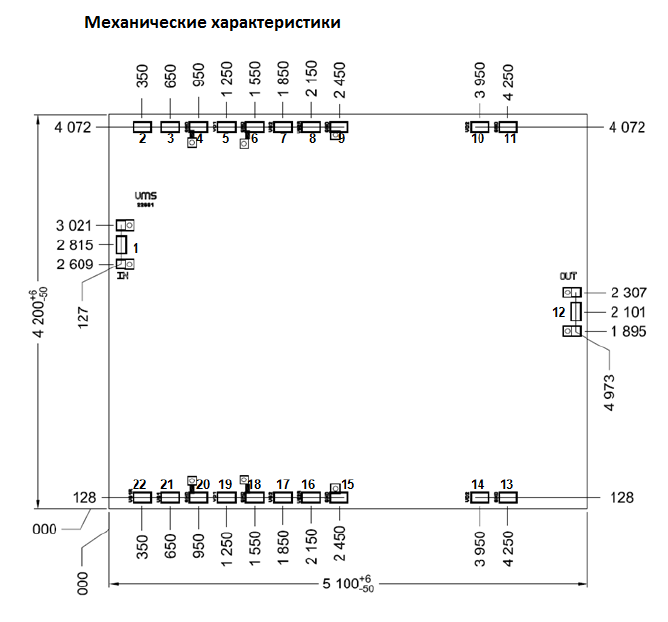  Плотность чипов: 100мкмВсе размеры приведены в мкм.ПараметрminТипmaxЕдиница измеренияДиапазон частот811ГГцЛинейное усиление30дБВыходная мощность (Pвход=30 dB)44.5дБмПредельный КПД40%Входной ток2.2АКоэффициент напряжения-3.2VВносимые  потери-10дБПотребляемый ток0.75АНапряжение стока30VПараметрВеличинаЕдиница измеренияСмещение стока напряжения 55ВСмещение потребляемого тока4А1я ступень потребляемого тока1.1А2я ступень потребляемого тока3АМаксимальное превышение мощности38дБмТемпература перехода230˚СТемпература эксплуатацииот -40 до +85˚СТемпература хранения от -55 до +150˚С